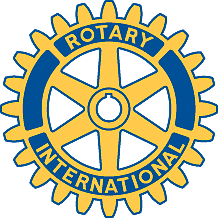 Rotary Club of Carleton Place and Mississippi Mills       Meeting of February 6th, 2012Mike Gillissie visited the club to give a presentation on Health and Safety tips.